January 2021 Community Newsletter ContentCommunications ReminderA message from the Federation of Calgary Communities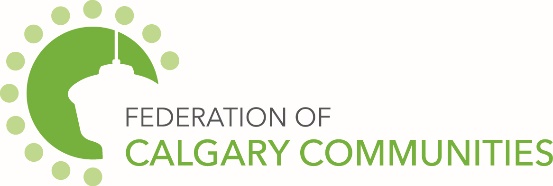 Communication Best Practice:*These are important in normal circumstances, but even more so during times of crisis:Speak with empathy to concernsExplain what will change and what will notProvide the reasons for decisionsDon’t make promises you can’t keepBe as forthright and transparent as possibleCrisis Communications:Clarity is what people crave right nowImportant to remember that clarity does not mean certaintyClarity is difficult to achieve during times of crisisCommunicating in clear, simple language is very importantWe need to have clear, strategic thinking. Before we start communicating, we need to:RecognizeReassessRespondRecognizeAcknowledge the reality of the situationBe aware of our response and the effects of itTake note of available resources—you can be creative with your resources. Think beyond what you would typically think of your resources ReassessAssess vulnerabilities in the organization—how long can your organization survive? What is our current cash positions? Can you still provide services?Mitigate riskExplore opportunities—do these circumstances make your organization more relevant than before?RespondSummarize plan—a quick summary (i.e. what we are doing). Creates alignment. What are our prioritiesDefine key messages and platformsCommunicate to audiencesDon’t worry about best quality (in designs, etc.)—needs to be fast.Be honest with your audience if you’re trying something new, they will appreciate your honesty, you will improve as you go*Always communicate to your internal audience first (board, staff) so they know what is happeningDon’t be afraid to ask your audience if there is anything you would like to see from usBetter to increase the frequency of communications in crisis. The general rule that when you, as the coms person, are tired of seeing the message, is when people are starting to pay attention still applies in times of crisisClarity and brevity are importantYou can always ask for feedback—if this is too much, not enough, etc.Look at uptake on emails and other communications*It is okay to continue to communicate about non-Covid-19 related content but be sensitive and aware of what you are putting out. You don’t want your organization to come off as insensitive, especially right nowHow can we continue to provide value?